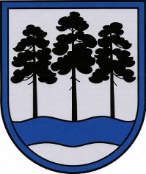 OGRES  NOVADA  PAŠVALDĪBAReģ.Nr.90000024455, Brīvības iela 33, Ogre, Ogres nov., LV-5001tālrunis 65071160, e-pasts: ogredome@ogresnovads.lv, www.ogresnovads.lv SAISTOŠIE NOTEIKUMIOgrēPar Lielvārdes novada pašvaldības 2018. gada 27. jūnija saistošo noteikumu Nr. 12 “Lielvārdes novada pašvaldības līdzfinansējuma piešķiršanas kārtība nekustamā īpašuma pieslēgšanai centralizētajai ūdensapgādes un kanalizācijas sistēmai” un Ķeguma novada pašvaldības 2016. gada 21. decembra saistošo noteikumu Nr. 25/2016 “Ķeguma novada pašvaldības līdzfinansējuma piešķiršanas kārtība nekustamo īpašumu pieslēgšanai centralizētajiem ūdensapgādes un kanalizācijas tīkliem” atzīšanu par spēku zaudējušiemIzdoti saskaņā ar likuma “Par pašvaldībām”  41. panta pirmās daļas 1. punktuAtzīt par spēku zaudējušiem šādus saistošos noteikumus:Lielvārdes novada pašvaldības 2018. gada 27. jūnija saistošos noteikumus Nr. 12 “Lielvārdes novada pašvaldības līdzfinansējuma piešķiršanas kārtība nekustamā īpašuma pieslēgšanai centralizētajai ūdensapgādes un kanalizācijas sistēmai” (“Lielvārdes Novada Ziņas”, 2018, 9 (497) nr.);Ķeguma novada pašvaldības 2016. gada 21. decembra saistošos noteikumus Nr. 25/2016 “Ķeguma novada pašvaldības līdzfinansējuma piešķiršanas kārtība nekustamo īpašumu pieslēgšanai centralizētajiem ūdensapgādes un kanalizācijas tīkliem” (“Ķeguma Novada Ziņas”, 2017, 15/16 (519/520) nr.; 2018, 30/31 (535/536) nr.).Domes priekšsēdētājs                                                	E.Helmanis2022. gada 24. februārīNr.9/2022(protokols Nr.3; 51)